§2-719.  Contractual modification or limitation of remedy(1).   Subject to the provisions of subsections (2) and (3) of this section and of section 2‑718 on liquidation and limitation of damages:(a).  The agreement may provide for remedies in addition to or in substitution for those provided in this Article and may limit or alter the measure of damages recoverable under this Article, as by limiting the buyer's remedies to return of the goods and repayment of the price or to repair and replacement of nonconforming goods or parts; and(b).  Resort to a remedy as provided is optional unless the remedy is expressly agreed to be exclusive, in which case it is the sole remedy.(2).   Where circumstances cause an exclusive or limited remedy to fail of its essential purpose, remedy may be had as provided in this Title.(3).   Consequential damages may be limited or excluded unless the limitation or exclusion is unconscionable. Limitation of consequential damages for injury to the person in the case of consumer goods is prima facie unconscionable but limitation of damages where the loss is commercial is not.The State of Maine claims a copyright in its codified statutes. If you intend to republish this material, we require that you include the following disclaimer in your publication:All copyrights and other rights to statutory text are reserved by the State of Maine. The text included in this publication reflects changes made through the First Regular and First Special Session of the 131st Maine Legislature and is current through November 1. 2023
                    . The text is subject to change without notice. It is a version that has not been officially certified by the Secretary of State. Refer to the Maine Revised Statutes Annotated and supplements for certified text.
                The Office of the Revisor of Statutes also requests that you send us one copy of any statutory publication you may produce. Our goal is not to restrict publishing activity, but to keep track of who is publishing what, to identify any needless duplication and to preserve the State's copyright rights.PLEASE NOTE: The Revisor's Office cannot perform research for or provide legal advice or interpretation of Maine law to the public. If you need legal assistance, please contact a qualified attorney.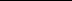 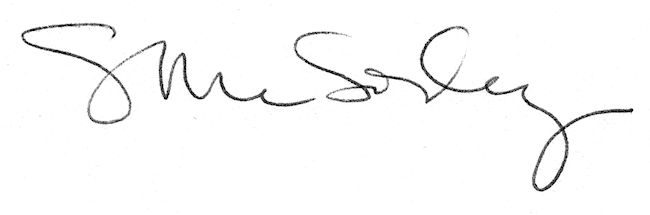 